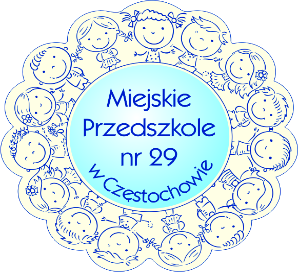 MP29.021.1.2019ZARZĄDZENIE  nr 1/2019Dyrektora Miejskiego Przedszkola nr 29 w Częstochowiez dnia 07 stycznia 2019 r.w sprawie zebrania Rady Pedagogicznej           Działając na podstawie: Ustawy Prawo oświatowe (Dz. U. 2018 r., poz. 996 z późn. zm.) zarządzam:§1Zebranie Rady Pedagogicznej na 30.01.2019 r. o godz. 16:00 w Sali grupy Pszczółki.§2Zarządzenie wchodzi w życie z dniem podpisania.(-) Ewa GrygielDyrektorMiejskiego Przedszkola nr 29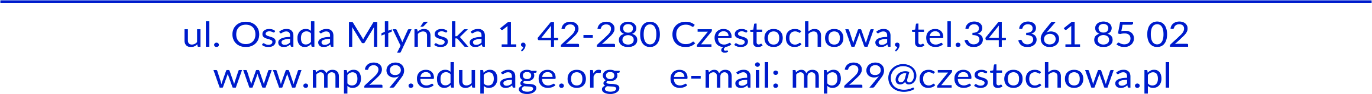 